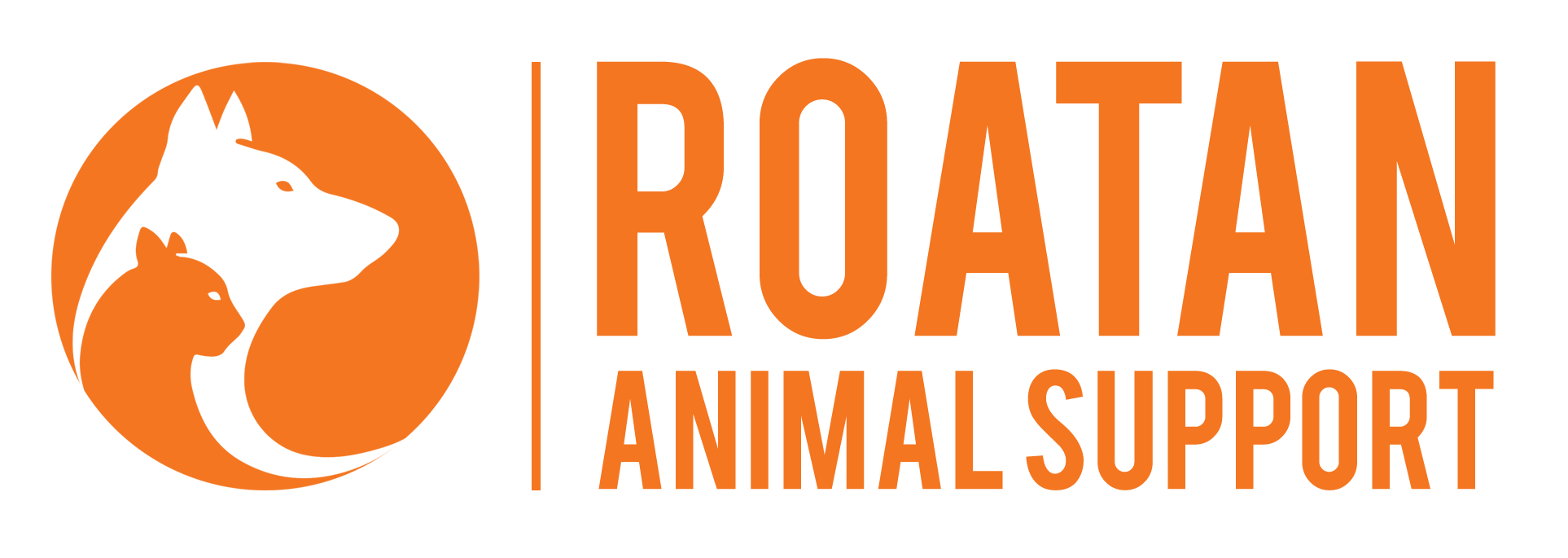 November 2019 Financial StatementITEMTOTALTotal Cash Donations & Fundraising$1076.60Total Paypal Donations $9.41Expenses (ingredients for treats, raffle basket fillers, polaroid camera, sign hangers)-$332.85Expenses (Veterinary & Animal Care)-$301.22Total Donations $1,086.01Beginning balance August 1, 2019 $1,060.52Total Cash $1,512.46$1,512.46